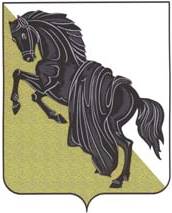 В связи с допущенной ошибкой при издании постановления администрации Каслинского городского поселения от 23.06.2017 № 234ПОСТАНОВЛЯЮ:1.Внести в постановление администрации Каслинского городского поселения от 23.06.2017 № 234 «Об установлении размера платы за содержание и ремонт нежилых помещений в многоквартирных домах г.Касли», следующее изменение:Пункт 3 изложить в новой редакции: Установить размер платы за содержание и ремонт общего имущества многоквартирного дома для собственников  нежилых помещений в многоквартирном доме 7 рублей 84 копейки за  общей площади (без учета уборки придомовой территории и уборки лестничных маршей), собственники помещений в котором на общем собрании не приняли решение об установлении размера платы за содержание и ремонт жилого помещения. 2.Директору управляющей компании МУП «Город» В.Б.Игнатову произвести перерасчет собственникам нежилых помещений за содержание и ремонт общего имущества многоквартирного дома с 01.07.2017г.3.Общему отделу администрации Каслинского городского поселения (Ю.М.Ремезову) опубликовать настоящее постановление в газете «Красное знамя», разместить на официальном сайте администрации Каслинского городского поселения.4.Контроль над исполнением настоящего постановления возложить на заместителя главы администрации Каслинского городского поселения Д.Н.ДерябинаГлава Каслинского городского поселения                                             Е.Н.ВасенинаАДМИНИСТРАЦИЯ КАСЛИНСКОГО ГОРОДСКОГО ПОСЕЛЕНИЯЧелябинской областиПОСТАНОВЛЕНИЕ«20» сентября 2017 № 323                        г. КаслиО внесении изменений в постановление администрации Каслинского городского поселения от 23.06.2017 №234 